Reshetniak Oleksandr OlexandrovichExperience:Documents and further information:I finished the third course in the Kherson Maritime College.
I have all documents for the ordinary seaman or deck cadet.Position applied for: Ordinary SeamanDate of birth: 23.05.1992 (age: 25)Citizenship: UkraineResidence permit in Ukraine: NoCountry of residence: UkraineCity of residence: MykolayivPermanent address: 60, Artema Str., 40Contact Tel. No: +38 (051) 263-69-48 / +38 (093) 079-51-43E-Mail: alexander.reshetniack@gmail.comU.S. visa: NoE.U. visa: NoUkrainian biometric international passport: Not specifiedDate available from: 17.04.2014English knowledge: GoodMinimum salary: 300 $ per month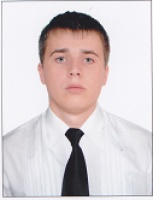 PositionFrom / ToVessel nameVessel typeDWTMEBHPFlagShipownerCrewingDeck Cadet18.04.2013-31.08.2013Roman-KoshPassenger Ship2002*2202*299UkraineUkraine river portAdmin river portDeck Cadet12.02.2013-14.04.2013GaydamakaTug Boat4402*16852*2291UkraineDelta-PilotDelta-Pilot